TOREK, 26.5.2020 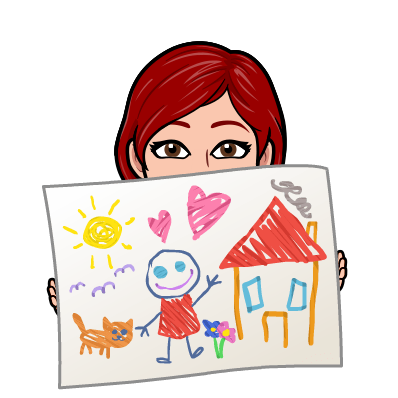 LIKOVNA UMETNOST:Zamisli si, da živiš v vesolju. Kako izgleda šola v vesolju? Šolsko igrišče? Tvoja vesoljska hiša? Uporabi veliiiiiiiiko domišljije, riši s flomastri, barvaš pa lahko z barvicami ali voščenkami. Zapolni čisto vse prostorčke, tudi ozadje. Svojo umetnijo mi pošlji na moj naslov lea.vidmar@os-sturje.si, lahko pa tudi razredničarki na metka.batagelj@os-sturje.si. MATEMATIKA:Ob videoposnetku z razlago rešuj naloge v delovnem zvezku.https://www.youtube.com/watch?v=_LDIS5siKKMPrepiši še besedilo iz priponke (samo 1.stran). Ni potrebno prepisovati razlage, kako pretvarjam (2.stran priponke), samo preglej si jo. SLOVENŠČINA:V delovnem zvezku rešuj naloge na straneh 102 in 103.Ne pozabi na branje, vsak dan lahko marsikaj zanimivega prebereš in kaj novega izveš… 